Interview mit Klara Merkel, Schauspielerin im Film «V8, du willst der Beste sein» (D, 2013)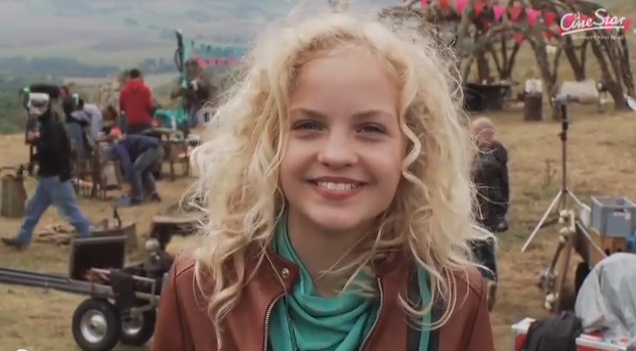 Klara Merkel spielt in diesem Film die Kiki Lilou. Sie wurde zu ihrer Rolle von «Stars, dem Kinomagazin» befragt.Das Interview kann bei Youtube abgerufen werden:http://youtu.be/2xbrlmDQ0wMFragen und Antworten des gesamten Interview:Interview mit Klara Merkel, Schauspielerin im Film «V8, du willst der Beste sein» (D, 2013)Klara Merkel spielt in diesem Film die Kiki Lilou. Sie wurde zu ihrer Rolle von «Stars, dem Kinomagazin» befragt.Das Interview kann bei Youtube abgerufen werden:http://youtu.be/2xbrlmDQ0wMFragen und Antworten des gesamten Interview:Interview mit Klara Merkel, Schauspielerin im Film «V8, du willst der Beste sein» (D, 2013)Klara Merkel spielt in diesem Film die Kiki Lilou. Sie wurde zu ihrer Rolle von «Stars, dem Kinomagazin» befragt.Das Interview kann bei Youtube abgerufen werden:http://youtu.be/2xbrlmDQ0wMFragen und Antworten des gesamten Interview:1KlaraIch bin die Klara und ich spiele die Kiki Lilou.2InterviewerWie bist du zur Rolle der Kiki Lilou gekommen?3KlaraIch bin schon seit längerem in einer Agentur. Da wird man dann immer vorgeschlagen für Castings. Und dann habe ich das Casting für V8, du willst der beste sein vorgeschlagen bekommen als die Kiki. Dann habe ich vorgesprochen, es war eine Szene, sogar die Liebesszene. Gar nicht so mal einfach war das. Und dann meinten die anscheinend. Jaaa, das wird. Und wurde ich nochmal eingeladen, um das mit dem Regisseur und so... 4InterviewerIst denn Schauspielern dein Traumberuf? Wolltest du das schon immer machen? Oder kann man von Beruf überhaupt sprechen? Schnupperst du nur rein?5KlaraAlso gerade sehe ich das nur so nebenbei. Früher wollte ich mal ne Zeitlang Schauspieler werden. Und dann wollt ich Tierschützerin werden. Ich meine ... das Schauspielern ist nicht so richtig durchgehend. Da muss man schon richtig erfolgreich sein, um wirklich ... Erfolg zu haben und richtig da drin zu bleiben.6InterviewerUnd nebenher musst du ja schon in die Schule gehen. Klappt das gut? Lässt sich das gut vereinbaren?7KlaraJa, das ist ok, wir haben hier Lehrer am Set, ganz tolle, ... und auch im Hotel lernen wir auch noch mal, das geht wie gesagt ganz gut.8InterviewerJetzt sind wir bei Teil 2. Habt ihr euch denn bei Teil 1 alle die V8ler untereinander gut verstanden? Und freut ihr euch wiederzusehen? Habt ihr Kontakt zwischen den Filmen?9KlaraAlso am Anfang war das so, es war alles neu. Also so ziemlich jeder im V8 Team hatte nicht so richtig Filmerfahrung. Und dann war es halt so: ja, hey.... ich bin die Klara,... ja, cool. .... und dann... aber nach ner Zeit sind wir echt gut miteinander klar gekommen. 10InterviewerJetzt beginnt schon der Dreh zum zweiten Teil. Bleibt da überhaupt noch Zeit für eigene Freunde? Oder was sagen die, wenn du solange weg bist?11KlaraNö die sind dann immer so., Ja, voll cool. Und wenn man dann wiederkommt, dann freuen sie sich alle voll. Und ich freue mich natürlich auch, alle wiederzusehen. Das ist sehr schön.12InterviewerHast du ein ganz lustiges Erlebnis bei den Dreharbeiten, bei dem du sagst, wow, das war so zum Wegschmeissen?13KlaraEs war die Szene, wo mir so eine Münze zugeworfen wird, und ich hänge dann so im Auto und musste die so auffangen. Ich glaube, es war der Manuel, der wirft mir die halt zu. Und statt die so zu werfen, dass ich die in die Hand kriege, wirft er mir die gegen den Kopf. Und das tat weh, aber ich musste so lachen. Das war so witzig.14InterviewerJetzt stehst du hier in diesem V8 Kostüm. Wie gefällt dir das denn? Was hast du denn da alles?15KlaraDas sind meine Schuhe, meine Kiki Lilou Stiefel, die habe ich immer an. Dann so ne schwarze Hose, so ganz normal. Und mein Werkzeugrock, den finde ich ziemlich cool. Die Schraubenschlüssel sind übrigens nicht echt. Aber das Teil ist echt. Und das ist ziemlich nervig, da bleibe ich ständig hängen. Und dann der V8-Gürtel, der ist natürlich übelst cool. Und die Jacke, die ist voll toll.16InterviewerWas steckt von dir persönlich in der Figur der Kiki Lilou drin? Bist du das auch?17KlaraJa schon so ein bisschen. Die Kiki ist so ein bisschen mehr so .... aber sonst eigentlich schon... ja, .. da steckt schon so n bisschen von mir drin. Sie lässt sich nichts gefallen und das mache ich auch nicht. Das ist schon so eine Sache.18InterviewerUnd hast du auch etwas von ihr mitgenommen, so, dass du sagst, da färbt Kiki Lilou auch auf dich ein bisschen ab im letzten Jahr?19KlaraWeiss nicht, nö, würde ich nicht so sagen.... ja, schon, ... also... ich lasse mir auch nichts gefallen.... ich habe schon so bisschen ihre coole Art und Weise übernommen.20InterviewerDu kommst so locker und natürlich rüber. Musst du viel üben und trainieren für den Dreh oder schüttelst du das einfach so aus dem Ärmel?21KlaraDas mache ich so... (schüttelt ihren Ärmel), nö, da muss ich nicht üben. Höchstens den Text.22InterviewerWie war das zwischen den Teilen? Hattest du mit den anderen V8lern auch Kontakt?23KlaraAchso genau. Ja, also zwischenzeitlich...  manchmal wars dann so bisschen Pause. Aber eigentlich jetzt ist es alles wieder so in Gang gekommen. Wir haben jetzt auch Nummern ausgetauscht, was wir vergessen hatten letztes Mal, das war ein bisschen doof. Aber das ist jetzt... läuft. Ja, wir haben Kontakt alle. Das Ding ist, wir wohnen alle relativ weit auseinander. Bis auf den Georg und ich, der wohnt ja in Hamburg, und ich wohne in der Nähe. Ja...  24InterviewerSuper, wunderbar. Vielen herzlichen Dank.